PRESENT PERFECT WITH “ALREADY, YET & JUST”.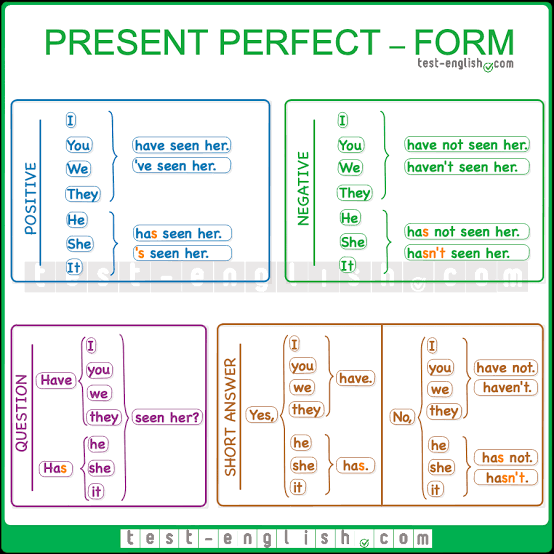 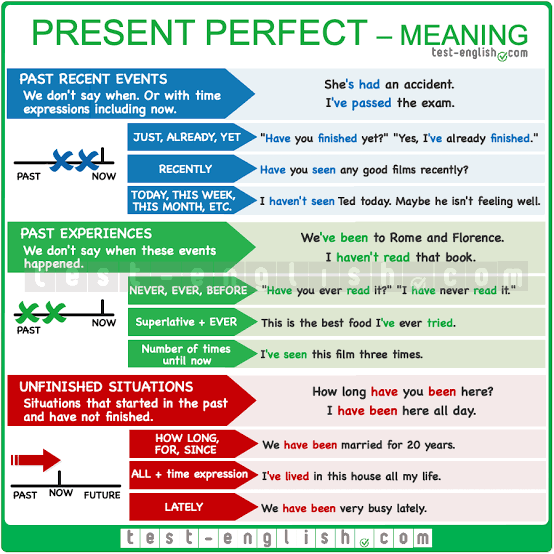 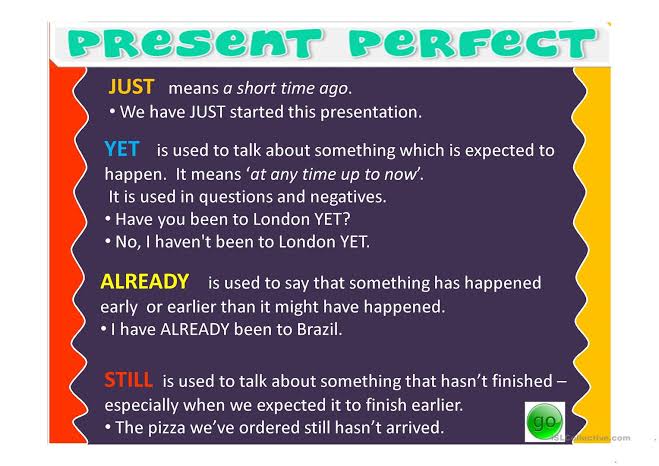 Homework: Answer the following exercises: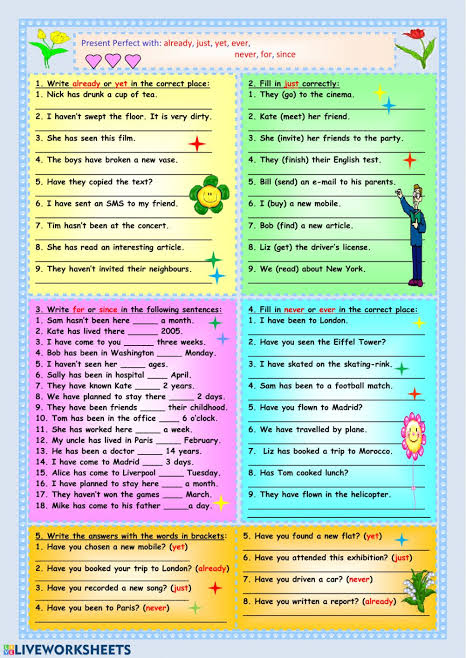 Present perfect with “FOR & SINCE”.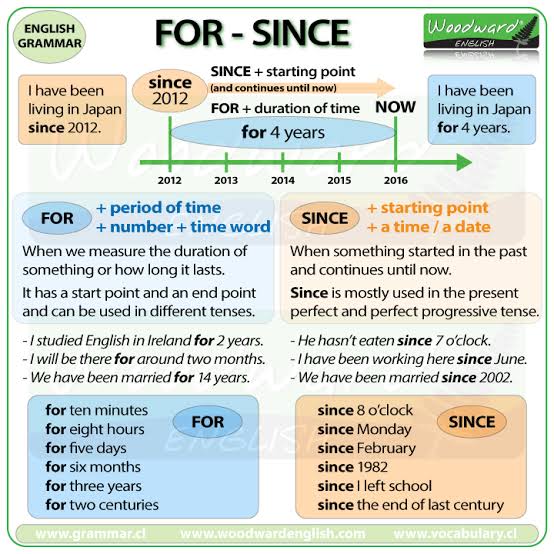 Homework: Answer the following exercises about present perfect using fot & since.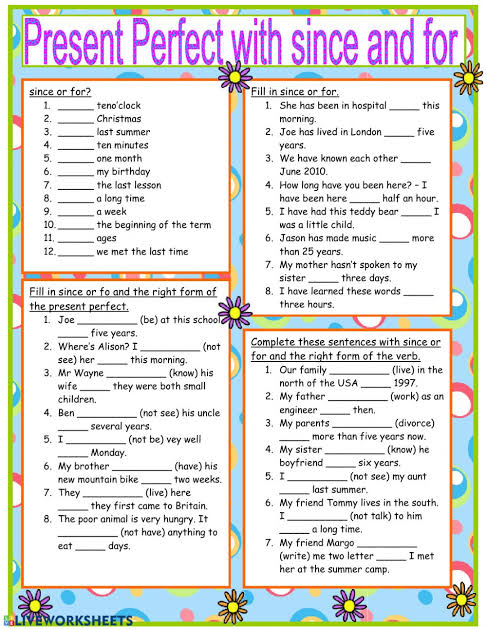 Summary: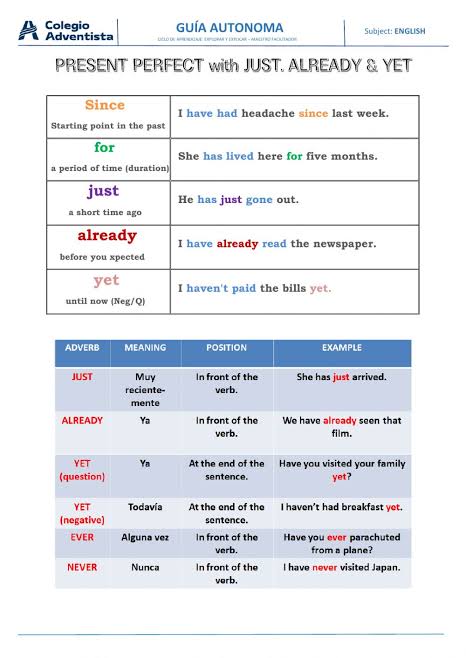 